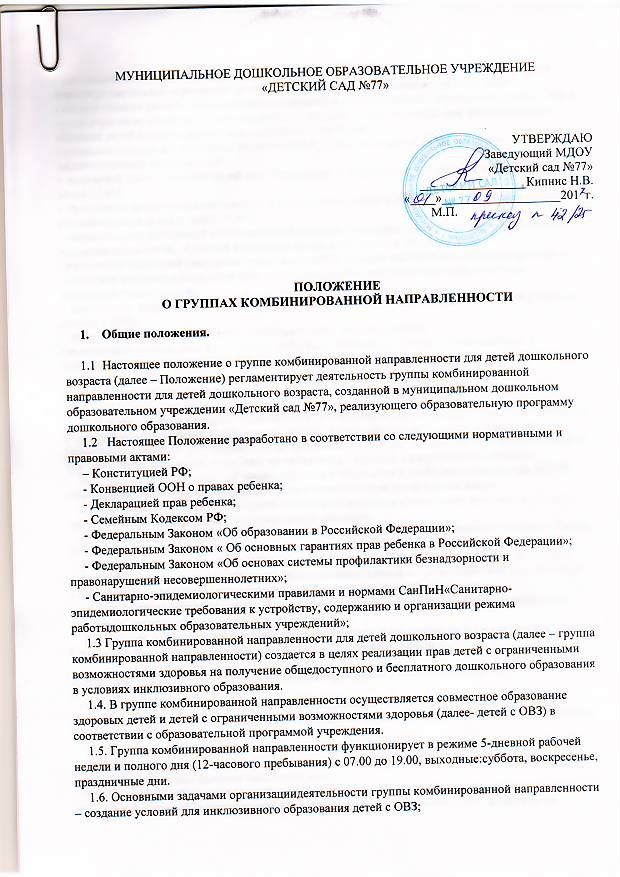 - реализация основной общеобразовательной программы дошкольного образования с учетом характера нарушения в развитии детей с ОВЗ в условиях инклюзивного образования;
- осуществление ранней,  полноценной социальной и образовательной интеграции детей с ОВЗ  в среду нормально развивающихся сверстников путем создания  условий  для  разнообразного общения детей в дошкольном образовательном учреждении;
- интеллектуальное и личностное развитие детей, в том числе детей с ОВЗ с учётом индивидуальных особенностей; 
-  взаимодействие с семьями детей для обеспечения полноценного развития детей, в том числе детей с ОВЗ;
-  проведение психопрофилактической и психокоррекционной работы с членами семьи нормально развивающихся детей и детей с ОВЗ; 
- оказание консультативной и методической помощи родителям (законным представителям) по вопросам воспитания, обучения и развития детей, в том числе и детей  с ОВЗ;
- включение родителей (законных представителей) в процесс воспитания и обучения ребенка и поддержка инициатив родителей (законных   представителей) в организации программ взаимодействия с семьей;         
-  проведение  коррекционно-педагогической, медико-психологической  и  социальной работы с детьми с ОВЗ;
- обучение  родителей  (законных  представителей)  педагогическим технологиям  сотрудничества  со своим ребенком,  приемам и методам его воспитания и обучения,  оказание им психологической поддержки.

2. Организация деятельности

    2.1. Группа комбинированной направленности в муниципальном  дошкольном образовательном учреждении «Детский сад № 77» (далее – МДОУ ) открывается по решению учредителя (департамента образования мэрии города Ярославля) на основании  приказа руководителя МДОУ, при наличии необходимых материально-технических условий и кадрового обеспечения. 
    2.2. Группа комбинированной направленности открывается в свободном помещении МДОУ, отвечающем требованиям санитарных норм и правилам пожарной безопасности.
    2.3. Группа комбинированной направленности оборудуется инвентарем, пособиями согласно требованиям по организации образовательного процесса.
    2.4. Режим работы группы комбинированной направленности устанавливается согласно Уставу МДОУ. 
    2.5. Мониторинг  и коррекция развития детей осуществляется штатными педагогами МДОУ.
    2.6. Контроль результатов работы группы комбинированной направленности осуществляется администрацией МДОУ и родителями (законными представителями).
      2.7 Отношения между МДОУ и  родителями (законными представителями) регулируются договором, заключаемым в установленном порядке. 
    2.8. Питание в группе комбинированной направленности организуется в соответствие с Санитарно-эпидемиологическими правилами и нормативами СанПиН .

3. Порядок  комплектования группы комбинированной направленности  

    3.1. Порядок комплектования группы комбинированной направленности определяется учредителем в соответствии с законодательством Российской Федерации и закрепляется в Уставе МДОУ.
    3.2. В группы комбинированной направленности принимаются дети в возрасте от 3  до 7 лет.  
    3.3. Прием детей с ОВЗ в группу комбинированной направленности может проводиться в течение всего года при наличии свободных мест. 
    3.4. Перевод детей из группы комбинированной направленности  в группы общеобразовательной, компенсирующей, оздоровительной направленности   возможен на основании заявления родителей (законных представителей) и заключения  территориальной психолого-медико-педагогической комиссии (далее по тексту – ПМПК) для детей с ОВЗ.
    3.5. В группах комбинированной направленности предельная наполняемость устанавливается в зависимости от возраста детей (до 3 лет и старше 3 лет) и категории детей с ограниченными возможностями здоровья и составляет:
    старше 3 лет:
- 15 детей, в том числе не более 4 детей, имеющих тяжелые нарушения речи, или детей с умственной отсталостью легкой степени;
- 17 детей, в том числе не более 5 детей с задержкой психического развития.
    3.6. В группу комбинированной направленности   могут включаться как дети одного возраста, так и дети разных возрастов (разновозрастные группы).
    3.7.   В группу комбинированной направленности    направляются  дети:  
-  с задержкой психического развития;
- с умственной отсталостью легкой,  умеренной, тяжелой, или дети со сложным дефектом;
- дети с тяжелыми нарушениями речи;
- и другие.
    3.8.  При приеме  детей с ОВЗ в группу комбинированной направленности  МДОУ обязано обеспечить необходимые условия для коррекции нарушений развития и социальной адаптации на основе специальных педагогических подходов.
         3.9. Основанием для зачисления в группу комбинированной направленности  является:
-  письменное заявление родителей (законных представителей) на имя заведующей МДОУ;
-  заключение ПМПК для детей с ОВЗ;
- направление ребенка в МДОУ  в форме автоматизированного распределения  в группу комбинированной направленности, проведенное   комиссией департамента образования мэрии города Ярославля.
         3.10. Длительность пребывания в группе комбинированной направленности  ребенка с ОВЗ определяется  ПМПК  согласно  основному диагнозу ребенка.     
             
    
4.  Организация образовательного процесса

  	4.1.    Образовательный процесс организуется в соответствии с основной образовательной программой дошкольного образования;
    	4.2. Основная образовательная программа  дошкольного образования  (далее – программа),  определяет содержание и организацию образовательного процесса для дошкольников без особенностей развития и детей с ОВЗ в условиях инклюзивного образования,  и  направлена на формирование общей культуры, развитие физических, интеллектуальных и личностных качеств, формирование предпосылок учебной деятельности, обеспечивающих социальную успешность, сохранение и укрепление здоровья детей дошкольного возраста, коррекцию недостатков в развитии детей.
    	4.33. Образовательный процесс в группе комбинированной направленности  включает гибкое содержание и педагогические технологии, обеспечивающие индивидуальное, личностно-ориентированное развитие нормально для дошкольников без особенностей развития и детей с ОВЗ,  выполнение государственного образовательного стандарта.
    	4.5. Организация воспитательной работы предусматривает создание условий для развития различных видов деятельности с учётом состояния здоровья  детей. 

5. Организация деятельности педагогического персонала

        	 5.1 Деятельность учителя-логопеда        	 5.1.1. Основным, ведущим   специалистом,   проводящим  и  координирующим коррекционно-педагогическую     работу     в     группе      является учитель-логопед     	 5.1.2. Учитель- логопед (учитель- дефектолог):
- планирует  (совместно  с  другими  специалистами)  и организует  целенаправленную интеграцию детей с ОВЗ в коллективе воспитанников группы  МДОУ;
- консультирует    воспитателей,    музыкального    руководителя, инструктора  по  физической культуре, по вопросам организации коррекционно-педагогического  процесса  и  взаимодействия  всех  детей группы;  
- помогает педагогам группы комбинированной направленности в отборе содержания и методики проведения совместных занятий;
- координирует коррекционную, психолого-педагогическую и медицинскую   помощь   детям   с  ОВЗ;
-  проводит совместные занятия с другими специалистами (музыкальным руководителем, инструктором по физической культуре и др.);
- ведет необходимую документацию, указанную в п. 9.2. настоящего положения;
    	5.1.3. Учитель- логопед   ведет образовательную и  коррекционно-развивающую работу с воспитанниками с ОВЗ,  или  с детьми с особенностями в развитии  в форме  подгрупповой и групповой деятельности, объединяя дошкольников без особенностей развития и детей с ОВЗ .  5.1.4. При необходимости с детьми с ОВЗ дополнительно проводятся индивидуальные  или подгрупповые коррекционные занятия.  Длительность  занятий не должна превышать 10-15 минут.
    	5.2. Деятельность воспитателя. 
    	5.2.1. Деятельность воспитателя  группы комбинированной направленности направлена на создание оптимальных условий для амплификации развития эмоционально-волевой, познавательной, двигательной сферы, развития позитивных качеств личности каждого ребенка, его оздоровление. Коррекционно-педагогическое воздействие направлено на преодоление и предупреждение вторичных  нарушений развития,  формирование компетенций, необходимых для успешной подготовки детей к обучению в общеобразовательной школе.
   	 5.2.2.   Особенностями организации работы воспитателя группы комбинированной направленности  являются:
- планирование  (совместно  с  учителем-логопедом  и   другими специалистами) и проведение образовательной деятельности  со всей группой детей, включая   воспитанников   с   ОВЗ;
- планирование (совместно с другими специалистами) и  организация совместной деятельности всех воспитанников группы;
- соблюдение преемственности в работе с другими специалистами  по выполнению  индивидуальной  образовательной программы  детей с ОВЗ;
- обеспечение  индивидуального  подхода  к каждому воспитаннику ОВЗ  с учетом рекомендаций специалистов;
- консультирование  родителей  (законных  представителей) детей с ОВЗ  по вопросам воспитания ребенка в семье;
- ведение необходимой документации, определенной  п. 9.3. настоящего положения.
   	 5.3. Деятельность педагога-психолога.
   	 5.3.1. Деятельность педагога-психолога направлена   на   сохранение психического здоровья  каждого  воспитанника  группы.  
    	5.3.2. В    функции педагога-психолога входит:
- психологическое обследование воспитанников группы комбинированной направленности;
-  участие   в   составлений   индивидуальных  образовательных  программ  развития
детей с ОВЗ;
- проведение  индивидуальной и подгрупповой коррекционно-психологической работы с воспитанниками группы комбинированной направленности;
- динамическое психолого-педагогическое изучение воспитанников группы комбинированной направленности;
- проведение  консультативной  работы  с  родителями  по вопросам  воспитания ребенка в семье;
- осуществление преемственности в работе МДОУ и семьи;
- консультирование персонала группы;
- ведение необходимой документации, определенной  п. 9.4. настоящего положения.     
    	5.4.  Деятельность музыкального руководителя.
   	 5.4.1. Деятельность музыкального руководителя направлена на развитие музыкальных   способностей,   эмоциональной   сферы    и    творческой  деятельности    воспитанников.  
    	5.4.2. Особенностями работы музыкального руководителя в группе комбинированной направленности являются:
- взаимодействие   со  специалистами  группы комбинированной направленности;  по  вопросам организации  совместной  образовательной  деятельности   всех   детей;    
- проведение образовательной деятельности  со всеми воспитанниками группы комбинированной направленности  (в том  числе  совместно     с    другими    специалистами:    педагогом-психологом, инструктором по физической культуре и др.);
- консультирование   родителей   по  использованию  в  воспитании ребенка музыкальных средств;
- ведение необходимой документации, определенной  п. 9.5.   настоящего положения.  
         5.5. Деятельность инструктора по физической культуре.
  	  5.5.1. Деятельность инструктора  по  физической  культуре  направлена на  сохранение и укрепление здоровья всех детей и их физическое  развитие,  пропаганду здорового образа жизни.  
    	5.5.2. В группе  комбинированной направленности  организация работы инструктора по физической культуре предусматривает:
- проведение образовательной деятельности  (в  том  числе  совместно  с другими специалистами)  со   всеми  воспитанниками с учетом   их   психофизических   возможностей   и  индивидуальный особенностей;
- планирование совместной деятельности воспитанников  группы комбинированной направленности; 
- подготовку  и  проведение  общих  спортивных  праздников,  досугов   и развлечений;
- оказание  консультационной  поддержки  родителям  по   вопросам физического воспитания, развития и оздоровления ребенка в семье;
- регулирование    (совместно    с    медицинскими    работниками образовательного учреждения) физической нагрузки на воспитанников;
- ведение необходимой документации, определенной  п. 9.6. настоящего положения.  

6. Права и обязанности участников образовательного процесса

    	6.1.Участниками образовательного процесса группы комбинированной направленности  являются дети, их родители (законные представители), педагогические и медицинские работники.
        	6.2. При приеме детей в группу комбинированной направленности  руководитель МДОУ обязан ознакомить родителей (законных представителей) с Уставом, лицензией на право ведения образовательной деятельности  и другими документами, регламентирующими организацию образовательного процесса.
        	 6.3.  Взаимоотношения между МДОУ  и родителями (законными представителями) регулируются договором, включающим в себя взаимные права, обязанности и ответственность сторон, возникающие в процессе воспитания, обучения, развития, присмотра, ухода и оздоровления детей, длительность пребывания ребенка в группе комбинированной направленности, а также расчет размера платы, взимаемой с родителей (законных представителей) за содержание ребенка в группе комбинированной направленности МДОУ.
     	6.4.    Медицинский и педагогический персонал МДОУ проводит комплексную коррекционную работу в группе комбинированной направленности  с учетом состояния здоровья детей ОВЗ по индивидуальному плану, оказание медико-профилактических  мероприятий по назначению врача  в соответствие с лицензией на осуществление медицинской деятельности.
    	6.5. Заведующий МДОУ, медицинские работники осуществляют систематический контроль и несут персональную ответственность за организацию и проведение комплекса коррекционных, медико-профилактических и оздоровительных мероприятий, направленных на коррекцию отклонений в состоянии здоровья детей.
    	6.7. Права работников МДОУ и меры их социальной поддержки определяются законодательством Российской Федерации, уставом и трудовым договором.
    	6.8.  Педагогические работники обязаны:
- выполнять основную  образовательную программу для детей дошкольного возраста,  с учетом особенностей психофизического развития и состояния здоровья ребенка;
- знать специфику развития ребенка, особенности режима и организации дошкольного образования;
-  не допускать перегрузки воспитанников;
- составлять рабочие программы по образовательным областям основной  образовательной программы с учетом особенностей психофизического развития и состояния здоровья ребенка.
         6.9.  Педагогические работники имеют право на:
-  развитие и поддержку своей профессиональной квалификации;
- свободу выбора и использования методик обучения и воспитания, дидактических пособий и материалов, педагогических методов диагностики развития воспитанников;   
- аттестацию в соответствии с Порядком  аттестации педагогических работников государственных и муниципальных образовательных учреждений.
- участие в управлении дошкольным образовательным учреждением в порядке, определяемом уставом;
- защиту своей профессиональной чести, достоинства и деловой репутации.
   	6.10. Педагогические работники  несут ответственность за:
- качественное и своевременное выполнение всех закрепленных за ними основных функций и задач;
- систематизацию и обеспечение сохранности документального фонда;
- полноту, достоверность и своевременность предоставляемой информации;
- присвоение грифов конфиденциальности документам и информации в соответствии с установленными правилами;
- правильность разработки и осуществления мероприятий, направленных на решение конкретных вопросов деятельности;
- рациональную организацию труда, правильность применения положений, тех или иных инструктивных документов образовательного учреждения;
- соблюдение установленных правил внутреннего трудового распорядка, правил техники безопасности, трудовой дисциплины и др.
         6.11. Медицинские работники обязаны:
- проводить  профилактические мероприятия, направленные на охрану и укрепление здоровья воспитанников группы комбинированной направленности;
- информировать   родителей   (законных  представителей) воспитанников о планируемой иммунопрофилактике, профилактических осмотрах  и других медицинских мероприятиях воспитанникам  и проводить их после получения разрешения;
- организовывать   и   проводить   доврачебный   профилактический медицинский     осмотр  воспитанников, в  том  числе  по лабораторно-диагностическим исследованиям;
- проводить работу  по формированию здорового  образа  жизни  с    персоналом и
детьми, организацию «дней здоровья», игр, викторин на медицинскую тему;
- проводить ежемесячный анализ эффективности оздоровительных мероприятий в группе комбинированной направленности; 
- взаимодействовать с медицинским персоналом учреждений здравоохранения;
- вести   утвержденные   формы  учетной  и  отчетной  медицинской документации;
- повышать   свою   квалификацию  по  специальности  и  проходить усовершенствование   по  вопросам  медицинского  обеспечения  детей  в  образовательных учреждениях;
- осуществлять контроль за организацией   образовательного процесса, физического воспитания,  питания,  соблюдением санитарно-гигиенического режима.   
    	6.12. Медицинские работники имеют право на:
- развитие и поддержку своей профессиональной квалификации;
- знакомство  с проектами решений заведующего детским садом, касающимися ее деятельности;
- участие в обсуждении вопросов, касающихся ее должностных обязанностей;
- вносить на рассмотрение руководства предложения по совершенствованию работы, связанной с должностными обязанностями;
- повышение квалификации;
- аттестацию в соответствии с Порядком  получения квалификационных категорий медицинскими  работниками;
-  защиту своей профессиональной чести и достоинства.
   	6.13.  Медицинские работники  несут ответственность за:
- неисполнение или ненадлежащее исполнение своих обязанностей, предусмотренных должностной инструкцией,  в соответствии с действующим трудовым законодательством;
- здоровье и физическое развитие детей, проведение лечебно-профилактических мероприятий, соблюдение санитарно-гигиенических норм, режима и обеспечение качества питания;
- правонарушения, совершенные в период осуществления своей деятельности,  в соответствии с действующим гражданским, административным и уголовным законодательством;
-  причинение материального ущерба  в соответствии с действующим законодательством;
- нарушение Правил внутреннего трудового распорядка, правил противопожарной безопасности и техники безопасности.
    	6.14. Воспитанники имеют право:
- на получение бесплатного дошкольного образования в соответствии с государственными образовательными стандартами;
- на обучение по основной образовательной программе дошкольного образования;
- охрану жизни и здоровья;
-  защиту от всех форм физического и психического насилия;
- защиту и уважение их  человеческого достоинства;
- свободу совести и информации, свободное выражение собственных взглядов и убеждений;
- удовлетворение потребности в эмоционально-личностном общении;
- удовлетворение физиологических потребностей (в питании, сне, отдыхе и др.) в соответствии с его возрастом и индивидуальными особенностями развития;
- развитие творческих особенностей и интересов;    
- на получение  оздоровительных, медико-профилактических процедур и мероприятий.
          6.15.  Родители (законные представители) имеют право:
- защищать законные права и интересы детей; 
- принимать участие в педагогических советах;  
- участвовать в управлении МДОУ в соответствии с Уставом;
- требовать предоставления воспитаннику присмотра, ухода, охраны и укрепления его здоровья, воспитания и обучения на условиях, предусмотренных  договором между МДОУ   и родителями (законными представителями);
- на льготы и компенсации, а также особый порядок приема воспитанников в МДОУ  в соответствие с действующим законодательством РФ; 
- приносить в МДОУ вещи, связанные с обеспечением воспитательно-образовательного процесса  и оздоровительных, медико-профилактических процедур;
- обращаться для разрешения конфликтных ситуаций в администрацию МДОУ.
        	6.16. Родители (законные представители) обязаны:
- выполнять Устав МДОУ;  
- приводить воспитанника в МДОУ в опрятном виде: чистой одежде и обуви с учетом местных сезонных, возрастных, индивидуальных особенностей воспитанника;
- информировать МДОУ о  предстоящем отсутствии ребенка, его болезни не позднее 12 часов в первый день отсутствия;
- выполнять требования образовательного учреждения;
- ставить педагогов в известность о рекомендациях врача, особенности режима;
- поддерживать интересы ребенка к образованию;
- обязанности родителей (законных представителей) закрепляются в договоре, заключенном между МДОУ   и родителями (законными представителями).
    	6.17. Администрация МДОУ обязана:
- создать условия для организации дошкольного  образования детей в группе комбинированной направленности; 
- контролировать выполнение основной образовательной программы;
-контролировать выполнение комплекса коррекционных мероприятий, санитарно-гигиенических, профилактических и оздоровительных мероприятий и процедур.

7. Штаты и руководство.

    	7.1. В штатное расписание дошкольного образовательного учреждения, обеспечивающих воспитание, обучение, развитие, присмотр, уход и оздоровление детей с ограниченными возможностями здоровья, детей-инвалидов, а также коррекцию недостатков их физического и (или) психического развития в группах комбинированной направленности  могут быть введены должности учителей-логопедов, педагогов-психологов, социальных педагогов, воспитателей и других работников (в зависимости от категории детей) в пределах ассигнований, выделяемых по решению учредителя на эти цели.
    	7.2. Руководство группы комбинированной направленности  обеспечивает руководитель МДОУ.
8. Механизм финансирования группы комбинированной направленности

   	8.1. Расходы на  содержание детей  группы комбинированной направленности  финансируются за счет средств местного бюджета.
  	8.2. Группы комбинированной направленности финансируются по   соответствующим нормативам финансирования групп комбинированной направленности.
  	8.3. Установление платы, взимаемой с родителей (законных представителей) за содержание ребенка в группе комбинированной направленности, производится в соответствии с законодательством Российской Федерации.

9. Документация

  	9.1. Документами, регулирующими  дошкольное образование детей дошкольного возраста в группе комбинированной направленности являются:
-  заявление родителей (законных представителей);
- направление ребенка в МДОУ  в форме автоматизированного распределения  в группу комбинированной направленности, проведенное   комиссией департамента образования мэрии города Ярославля.
- коллегиальное заключение ПМПК с  указанием образовательного маршрута и рекомендаций для детей с ОВЗ;
 - приказ руководителя образовательного учреждения об организации деятельности группы комбинированной направленности; 
- табель посещаемости воспитанников группы комбинированной направленности; 
 - планирование  образовательной деятельности группы комбинированной направленности;
-   перспективный план коррекционной работы  (групповой и индивидуальный).
  	9.2. Документация учителя-логопеда :
- карта развития каждого ребенка с ОВЗ;
- журнал групповых и индивидуальных занятий с детьми ОВЗ;
- тетрадь  для   записей   рекомендаций   специалистам (воспитателю, музыкальному руководителю и т.д.);
- тетрадь индивидуальных занятий с ребенком  (в  ней  отражаются структура  дефекта,  направления  коррекционно-педагогической работы и т.д.).    В конце  учебного  года  составляются  характеристика  на каждого воспитанника с ОВЗ и аналитический отчет о результатах коррекционной работы.
    	9.3.  Документация воспитателей:
- планирование организации совместной образовательной деятельности всех  воспитанников группы комбинированной направленности;
-   мониторинг образовательной деятельности;
-   результаты педагогической  диагностики.
    В конце   учебного   года  воспитатель  участвует  в  составлении характеристики на каждого воспитанника группы и аналитического  отчета по результатам коррекционно-педагогической работы.
         9.4. Документация педагога-психолога:
- карта психологического обследования воспитанников;
- план работы педагога – психолога;
- заключение по результатам  проведенного  психодиагностического обследования;
- журнал консультаций педагога-психолога;
- журнал коррекционной работы (отражает динамику  коррекционного обучения);
- программа коррекционно - развивающих занятий;
- аналитический   отчет   о   работе   педагога-психолога.   
          9.5.  Документация музыкального руководителя:
- план работы музыкального руководителя
- результаты педагогической  диагностики;
- аналитический отчет о результатах работы за год.
    9.6. Документация инструктора по физической культуре
- план работы инструктора по физической культуре
- результаты педагогической  диагностики;
- аналитический отчет о результата